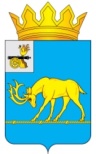 МУНИЦИПАЛЬНОЕ ОБРАЗОВАНИЕ «ТЕМКИНСКИЙ РАЙОН» СМОЛЕНСКОЙ ОБЛАСТИТЕМКИНСКИЙ РАЙОННЫЙ СОВЕТ ДЕПУТАТОВР Е Ш Е Н И Еот 29 сентября 2023 года                                                                                           №94 О награждении Благодарственным письмом Темкинского районного Совета депутатовВ соответствии с Уставом муниципального образования                           «Темкинский район» Смоленской области (новая редакция) (с изменениями), решением Темкинского районного Совета депутатов от 31.01.2020 №8                         «Об утверждении Положения о Благодарственном письме Темкинского районного Совета депутатов» Темкинский районный Совет депутатов  р е ш и л:1. Наградить Благодарственным письмом Темкинского районного Совета депутатов:- Мурлову Татьяну Тимофеевну, медицинскую сестру                                             ОГБУЗ «Вяземская ЦРБ» за добросовестный многолетний труд, высокий профессионализм, преданность своему делу, милосердие и заботу о здоровье населения Темкинского района и  в связи с празднованием 94-ой  годовщины образования Темкинского района; -  Горькову Ксению Васильевну, заместителя директора СОГБУ «Вяземский комплексный центр социального обслуживания населения» за  добросовестный труд, высокий профессионализм, служение людям, отзывчивость и  в связи с празднованием 94-ой  годовщины образования Темкинского района.2. Настоящее решение вступает в силу со дня принятия и подлежит опубликованию в районной газете «Заря».Председатель Темкинскогорайонного Совета депутатов                                                                   Л.Ю. Терёхина